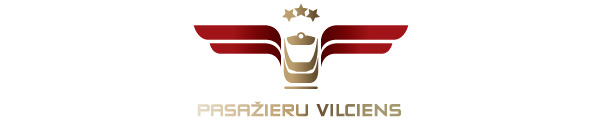 2018. gada 29. augustā Informācija plašsaziņas līdzekļiemUz Gulbenes Bānīša svētkiem tiek norīkots īpašs vilciens 1. septembrī AS “Pasažieru vilciens” papildinājusi vilcienu kustības sarakstu ar reisiem uz un no Gulbenes.  Šajā dienā Gulbenē notiks šaursliežu dzelzceļa posma Gulbene – Alūksne jeb Bānīša 115. dzimšanas svinības, kurās aicināti piedalīties visi interesenti. No Rīgas dzelzceļa stacijas vilciens sestdienas rītā aties pulksten 8:03 un Gulbenē pienāks 11:27. Savukārt atpakaļ no Gulbenes vilciens aties pulksten 18:30 un Rīgā pienāks plkst. 21:56. Apskatīt vilcienu kustības grafiku un ērti iegādāties biļetes ir iespējams gan “Pasažieru vilciena” mājaslapā šeit, gan mobilajā lietotnē.1. septembrī jau no plkst. 10:00 Gulbenē norisināsies Bānīša 115.dzimšanas dienas svinības Gulbenes novadā. Šajā dienā notiks arī jauna izglītojoša un interaktīva centra “Dzelzceļš un Tvaiks” atklāšana un citas aktivitātes. Plašāka informācijas par atpūtas iespējām un biļešu cenām Gulbenes pilsētā šeit. Lido ar vilcienu uz Gulbeni - nosvini Bānīša 115. dzimšanas dienu un iepazīsti skaisto pilsētu Zinību dienā!Par PVUzņēmums ir dibināts 2001. gada 2. novembrī. Akciju sabiedrība Pasažieru vilciens ir vienīgais iekšzemes sabiedriskā transporta pakalpojumu sniedzējs, kas pārvadā pasažierus pa dzelzceļu visā Latvijas teritorijā. AS Pasažieru vilciens ir patstāvīgs valsts īpašumā esošs uzņēmums.Papildu informācijai:Agnese LīcīteAS „Pasažieru vilciens”Sabiedrisko attiecību daļas galvenā sabiedrisko attiecību speciālisteTālr: 29467009E-pasts: agnese.licite@pv.lv 